MANAGEMENT IN HEALTHCAREAbstractThe primary objective of this study is to analyze the emerging trends found in healthcare management research literature. Special attention will be given to bibliometric characteristics and various influential factors shaping these trends. The leading professional journal in the healthcare field is "Management in Healthcare." This esteemed publication focuses on presenting comprehensive, peer-reviewed articles and case studies that delve into the realms of leadership, administration, and management within the healthcare industry. Healthcare managers play a crucial role in overseeing the efficient functioning of healthcare facilities, including hospitals, medical centers, and doctor's offices, to serve the community effectively. Their primary responsibility is to ensure the delivery of top-notch care and the smooth operation of the facility. the path by which countries may develop and sustain a professional healthcare management workforce has not been articulated. Accordingly, we sought to identify a set of common themes in the establishment of a professional workforce of healthcare managers in low- and middle-income country (LMIC) settings using a descriptive case study approach. he process of developing and maintaining a professional healthcare management workforce in various countries lacks a clearly defined framework. Therefore, our study aimed to address this gap by identifying common themes in the establishment of a healthcare management workforce in low- and middle-income country (LMIC) settings. To achieve this, we adopted a descriptive case study approach.Keywords: Low- and Middle-Income Countries (LMICs), Healthcare Management, bibliometric analysis.Ultimate Aim The primary objective of a hospital administrator is to foster a positive work environment that ensures patients receive efficient and cost-effective care. The United States stands as a global leader in providing high-quality and advanced healthcare. Mission statements play a crucial role in uniting everyone towards a shared purpose, enhancing organizational efficiency and productivity. By defining the organization's mission, employees feel a sense of belonging and identity, motivating management and stakeholders to strive for success. Ultimately, the goal of healthcare is to restore individuals' overall health and well-being.History  In the early days, hospital administrators were referred to as patient directors or administrators, and many of them were nurses who had taken on administrative responsibilities. Around 1916, over half of the members of the American Hospital Association were graduate nurses. Alongside nurses, medical doctors, laymen, and members of the clergy also served as superintendents.The evolution of healthcare administration education began with the establishment of the first degree-granting program in the United States at Marquette University in Milwaukee, Wisconsin. In 1927, the first two students graduated from the program, an idea credited to Father Moulinier, associated with the Catholic Hospital Association. Later, in 1934, the University of Chicago established the first modern health systems management program, which involved two years of study - one year of formal graduate study and one year of practical internship. The Sloan program at Cornell University introduced a special program in 1958, requiring two years of formal study, which continues to be the prevailing structure for health systems management education in the United States and Canada today.Despite being referred to as a "hidden" health profession in comparison to direct-care professions like nursing and medicine, the visibility of health systems management has been increasing in recent years. This is mainly due to the challenges faced by developed countries in balancing cost, access, and quality in their hospitals and healthcare systems. As a result, the role of healthcare managers has become more prominent and crucial in addressing these issues.IntroductionHealthcare management is the overarching discipline encompassing the administration, leadership, and overall management of both private and public health facilities. Its significance lies in cultivating high-performance systems and establishing a structured path for developing and training a skilled healthcare management workforce tailored to the specific needs of the country.In this context, our objective is to identify common themes in the workforce of healthcare managers in low- and middle-income countries (LMIC) through a descriptive case study approach. To achieve this, we draw on historical analyses of healthcare management development in both the United States and Ethiopia, revealing five key factors that characterize the field:Country Context: Understanding the unique context of a country where healthcare management is sought is critical to effective implementation.Complexity of Healthcare: The healthcare field is highly intricate, with fragmented service delivery. Emphasizing quality as a universal standard becomes crucial to meet the diverse needs of all patient groups.Process-Based Quality Improvement: Implementing a process-oriented approach to quality improvement is essential for enhancing healthcare services and patient outcomes.Global Pursuit of Quality: The drive to achieve exclusivity in healthcare has become a global phenomenon. Prioritizing quality service delivery around the patient is of utmost importance.Total Quality Management: This article provides a comprehensive review of quality management in health services, emphasizing effective communication to achieve total quality among healthcare professionals.Healthcare management operates at the core of clinics and hospital health care facilities, where healthcare managers assume responsibility for ensuring smooth operations within budgetary constraints. They actively oversee day-to-day functions and may be found in various roles and settings, including clinical directors, secretarial supervisors, health coordinators, and nursing home administrators, all possessing degrees in health care management.Healthcare managers are not limited to hospitals or private practice; they also play critical roles in colleges, universities, public health centers, urgent care clinics, insurance companies, and pharmaceutical firms. This branch of management revolves around planning, directing, and coordinating nonclinical activities within health care systems, necessitating a comprehensive understanding of healthcare operations and technology. Soft skills such as team motivation, collaboration with diverse stakeholders, and proactive decision-making are equally essential in this multifaceted role.Responsibilities in Health Care ManagementThe responsibilities of healthcare managers and administrators are diverse and can differ based on the specific health care environment and the organization's scale. However, some common duties include:Crafting Organizational Objectives Training and Supervision of Medical Personnel.Efficiently Organize Health-Related Documents.Efficient Health Facility and Budget ManagementEffective Communication and Health Record Access for Medical Staff and Department HeadsEnhancing Healthcare Services: Recognized Strategies for Improvement.Optimize Work Schedule Design for Enhanced Efficiency.Skills in Health Care ManagementSkills for health care management are Many types. Some of  these followings :Enhancing Analytical Skills: Comprehension, Adherence, and Adaptation to Regulations.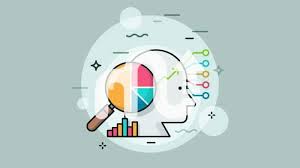 Figure1: Enhancing Analytical SkillsTransmission Skills – Effective Communication for Conveying Policies and Ensuring Regulatory Compliance in Healthcare.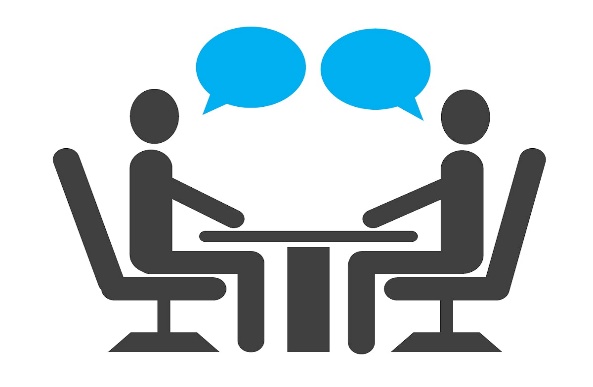 Figure 2: Transmission skillsLeadership Skills – Effective Leadership in Staffing, Training, and Problem-Solving for Administrative Excellence.Interprofessional Communication: Addressing Staffing Challenges and Patient Information Exchange among Healthcare Professionals, including Physicians and Health Insurance Representatives.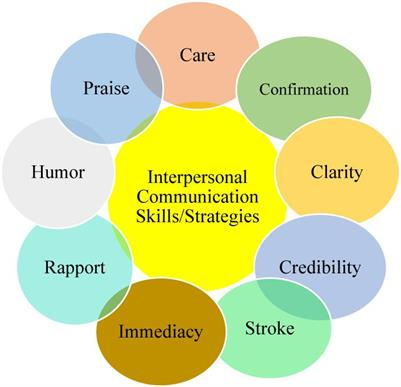 Figure 3: Interprofessional CommunicationManaging Projects: Processes, Methods, and Deliverables, Project management is a structured approach that utilizes various processes, methods, skills, and accumulated expertise to attain predetermined project objectives within the established acceptance criteria and specified parameters. This academic paper explores the fundamental aspects of project management, focusing on its essential components, including final deliverables, time constraints, and budget limitations.Health care management typesMedical management.Health care consultantsMedical entrepreneurism. Management of NursingHomes. Health insurance underwriting management. EnlightenmentMedical management- In the pharmaceutical sector, medical management encompasses diverse specialties, including clinical management and pharmaceutical project management. These professionals focus on critical areas like stem cell research, diagnostic products, and the development of medical devices. Primarily employed by pharmaceutical companies, their primary responsibility involves overseeing and supervising clinical trials to ensure both efficacy and accuracy.Health care consultants - Flexible Expertise for Agencies and Organizations Health care consultants offer their expertise to various entities, either as independent professionals or through agencies. These knowledgeable experts play a vital role in advising and guiding healthcare organizations to improve their operations and services.Medical entrepreneurism- Pioneering Health Solutions for a Rewarding Future The realm of medical entrepreneurship offers a compelling and lucrative avenue for individuals seeking to make a meaningful impact. With groundbreaking advancements in biologics and emerging technologies, the medical industry has witnessed the birth of numerous successful companies dedicated to developing innovative treatments and cutting-edge devices. These endeavors not only bolster research capabilities but also hold the potential to discover transformative cures for critical medical conditions, including cancer and AIDS. Management of Nursing Homes - Ensuring Quality Care and a Nurturing Environment for the Elderly. Nursing home managers and directors play a pivotal role in overseeing and coordinating various aspects of their facility to ensure the well-being and comfort of its elderly residents. With a multifaceted approach, they are responsible for supervising medical care, treatment plans, social activities, nutritional standards, and financial operations within the nursing home. Their ultimate aim is to create a safe, caring, and stable environment that fosters the physical, emotional, and social needs of the elderly residents.Health insurance underwriting management – Fostering Efficiency and Sound Decisions. Within the realm of health insurance, underwriting managers hold a critical position where they play a key role in managing and optimizing various aspects of the underwriting process. Their responsibilities encompass a wide range of tasks that contribute to the overall success and sustainability of the insurance agency.Enlightenment - A Path to Teaching and Specialization. For individuals who pursue studies in health care management and gain substantial on-the-job experience, academia offers an exciting avenue as an assistant professor or health care administration professor. In these roles, one can focus on specific aspects of health care management, such as information technology, health care law, or human resources, or take on a broader teaching approach encompassing various topics.Leadership and Management in HealthcareNavigating Complexity and Fostering Ethical Environments, The health care sector has evolved into a complex and ever-innovating field, demanding that medical professionals develop skills to demonstrate outcomes in line with evidence-based medicine. As the industry strives to define the most relevant competencies for health care,management experts liken a well-functioning organization to a finely tuned machine, achieving optimal output efficiency through detailed work and well-defined operational units. However, clinicians often object to such elaborate specifications, leading to challenges in coordination acknowledged by managers.Effective health care leadership plays a crucial role in directing teams towards shared goals and navigating through dynamic scenarios. The key quality of a leader lies in positively influencing their group and empowering their team members to adapt to constant changes in the healthcare landscape. Many leadership theories originally developed for business settings have been applied to the health sector, leading to complexities in their practical implementation.Leaders must actively engage in characterizing knowledge, skills, and abilities within each domain while identifying common competencies among members of the Health Care Leadership Alliance, as well as specific ones unique to each member. Since the field of leadership theories keeps evolving, leaders must stay current and adapt their approaches to the changing times.Moreover, health care leaders bear a moral responsibility to foster an organizational ethical environment. The moral distress experienced by health care providers and the positive ethical climate within the system are interconnected with factors influencing the retention and job satisfaction of healthcare professionals. To address these ethical challenges, leaders should facilitate access to ethics education and resources, introduce interventions like ethics debriefings, establish ethics committees, and consider employing a bioethicist to enhance ethics capacity and tackle issues related to moral distress among health care providers. In conclusion, effective leadership and management in health care demand continuous adaptation to the industry's complexities while upholding ethical values. By embracing evidence-based practices, addressing challenges in coordination, and fostering an ethical environment, health care leaders can guide their teams towards success in this ever-evolving landscape.Approaches to Leadership - Optimizing management within the intricate and complex health care environment calls for the adaptation of various leadership approaches. In this regard, several strategies can be applied effectively to enhance leadership in the healthcare setting.                                          Managing Health Care Amidst Covid-19The Covid-19 pandemic has served as a stark reminder of the intricate and unpredictable nature of our world. Health care delivery organizations, in particular, have been compelled to make significant departures from their usual practices to mount effective responses to the crisis. This unprecedented situation has presented them with a multitude of novel and acute challenges, ranging from securing an adequate supply chain for personal protective equipment (PPE) to adapting workforce capacity and mitigating financial losses.Amidst these formidable challenges, there exists a unique opportunity for health care leaders to strategically position and reshape their organizations for an uncertain future. By embracing the lessons learned from this pandemic, they can forge a path towards becoming more resilient and adaptable in the face of unforeseen events. The experiences of managing the Covid-19 crisis offer valuable insights that can drive transformative changes, allowing health care systems to be better prepared for any future surprises that may come their way.Distinctive Aspects of the Covid-19 PandemicThe Covid-19 pandemic serves as a compelling example of how a seemingly small and unexpected event in one part of the world can exert a monumental impact on hospitals and medical practices across the globe. Such surprise events can be defined by three key dimensions: the intricacy of their origin, the rapidity of their transmission, and the volatility of their scale and repercussions.Although the exact source of the Covid-19 virus remains elusive, its unparalleled and swift dissemination has been remarkable. In a mere ten months after the first cases were reported in China in December 2019, the virus had affected over 30 million people, with nearly 1 million lives lost worldwide.Notably, the manifestations of Covid-19 have expanded to encompass various body systems, including the eyes, nose, brain, lungs, heart, and gastrointestinal tract. The virus's potential to mutate further poses a significant challenge to the development of effective vaccines and treatments. Equally important, there is an inherent uncertainty surrounding similar surprise events with comparable characteristics, making their occurrence and scale difficult to predict.In essence, the Covid-19 pandemic has exposed the far-reaching consequences of surprise events that exhibit complex origins, rapid spread, and unpredictable magnitudes. This has reinforced the need for preparedness and adaptive strategies in the face of potential future events that may possess similar elusive attributes.Fundamental Issues in Healthcare Management Health care delivery organizations have confronted a myriad of significant management challenges throughout the course of the Covid-19 pandemic. These challenges have highlighted crucial areas that require attention and preparedness for any future unexpected events.The foremost challenge lies in grappling with the overwhelming surge in patient volume, straining the available capacity. In numerous locations, the demand for intensive care unit (ICU) beds, ventilators, and qualified staff has far exceeded the maximum capacity, necessitating rapid and effective responses.A second critical challenge involves the real-time redesign of care models for patients. Given the highly transmissible nature and severity of the infection, it has become imperative for physicians, nurses, and other clinicians to continuously explore and implement suitable care models and room configurations to optimize patient outcomes and safety.Additionally, safeguarding the physical and mental well-being of frontline staff has emerged as a related challenge. Hospitals and clinics must ensure a consistent supply of personal protective equipment (PPE) for their staff, who not only face the risk of contracting the virus but also cope with tremendous mental stress, which can be overwhelming for some.To navigate capacity constraints, financial losses, and care redesign, health care organizations have had to make crucial decisions such as releasing or reducing their workforce and transitioning many employees to remote work, including clinicians utilizing telehealth technologies.These four challenges are likely to resurface in any future surprise event, whether it be a natural disaster, terrorism, or another pandemic. Health care delivery organizations will inevitably face the task of swiftly adjusting their capacity, redefining care strategies, managing financial implications, and strategically redeploying their staff to effectively respond to such unexpected events. Preparedness and flexibility in these areas are essential to navigating and mitigating the impact of unforeseen crises.Embracing the Unpredictable FuturePreparing for future surprises requires embracing complexity science as an orienting framework for effective response and management during major crises. This approach emphasizes simplicity in rules, fostering open discussions, and establishing robust connections, providing an evidence-based foundation for disaster management.Health care organizations that have prioritized communication, collaboration, and innovation during the Covid-19 crisis have demonstrated their ability to address challenges adeptly. By leveraging these elements, they have successfully navigated the need to adjust capacity, redesign care models, redeploy staff, and mitigate financial losses.Moreover, complexity science also serves as a valuable framework for learning from disasters. As future challenges may differ in specific details, the underlying patterns often remain similar. By viewing the Covid-19 pandemic as a learning opportunity, health care organizations, especially those in the recovery and rebuilding phase, can transform into more agile and resilient learning systems. By integrating the principles of complexity science, health care organizations can equip themselves to adapt effectively to future surprises. Emphasizing communication, fostering collaboration, and embracing innovation will enable them to navigate crises with greater resilience and readiness. The Covid-19 pandemic presents a unique chance for transformation, empowering health care organizations to become more flexible, agile, and better prepared for any future unforeseen events.Healthcare Administration and its Importance in Healthcare ManagementHealth administration, also known as healthcare administration, healthcare management, or hospital management, encompasses the leadership, management, and administration of public health systems, healthcare systems, hospitals, and hospital networks across all primary, secondary, and tertiary sectors.Health systems management, or healthcare systems management, specifically pertains to the overall leadership and general management of hospitals, hospital networks, and/or healthcare systems. This term is widely used internationally and involves management at all levels.The primary focus of health systems management is to ensure specific outcomes are achieved. This includes overseeing the smooth operation of departments within a health facility, ensuring that the right individuals are in suitable positions, and that they understand their responsibilities. Efficient utilization of resources is essential, and all departments are directed towards a common goal to foster mutual development and growth.Overall, health administration and health systems management play crucial roles in the efficient functioning of healthcare organizations, contributing to the delivery of quality patient care and the optimization of healthcare services.Hospital administratorsHealth administrators, also known as hospital administrators, play a pivotal role as the central point of control within hospitals. They can be individuals or groups of people with diverse healthcare backgrounds, including former or current clinicians.Two primary categories of administrators exist: generalists and specialists. Generalists oversee the management of the entire healthcare facility, ensuring its smooth operation and coordination. On the other hand, specialists focus on optimizing specific departments such as policy analysis, finance, accounting, budgeting, human resources, or marketing. Their expertise in these areas ensures the efficient and effective functioning of their assigned departments.Overall, health administrators are essential in maintaining the overall functionality and organizational efficiency of hospitals, contributing significantly to the delivery of quality healthcare services to patients.Learning and Management-Relevant Qualifications - Healthcare management is typically pursued through healthcare administration or healthcare management programs offered by business schools or, in certain institutions, schools of public health. These programs equip individuals with the necessary qualifications and knowledge to excel in managing healthcare organizations and systems effectively.Professional Associations - In the field of health systems management, various professional associations cater to the needs of individuals and organizations. These associations can be broadly classified into two categories: personal membership groups and institutional membership groups. Personal membership groups are designed for individual professionals, emphasizing skill development and career advancement. Notable examples include the Healthcare Financial Management Association and the Healthcare Information and Management Systems Society. On the other hand, institutional membership groups are intended for organizations and primarily focus on enhancing organizational effectiveness. These groups often facilitate data sharing agreements and foster the exchange of medical and administrative practices among member organizations. Prominent examples of institutional membership groups include the American Hospital Association and the University Healthsystems Consortium.Systematic Procedures -Healthcare administration involves the coordination, development, and management of medical and health services across various establishments, including hospitals, clinics, managed care companies, and public health agencies. The primary focus of healthcare administrators is to ensure the smooth functioning of these organizations, with particular attention to patient care, satisfaction, and physician relationships. While paperwork plays a significant role in this career, direct patient engagement is minimal.To achieve excellence in patient care, healthcare administrators emphasize the importance of following protocols and maintaining a positive attitude toward patients. An organized approach with well-established protocols creates a better overall experience for the entire organization.Physicians, in their dual role as consumers of healthcare resources and controllers of organizational processes, hold unique relationships with healthcare administrators. This sets healthcare administration apart from other industries, as physician engagement and cooperation are critical to successful outcomes. Despite the challenges posed by numerous stakeholders and protocols, healthcare administrators ensure that doctors, insurance companies, patients, and other healthcare providers can access the necessary files and information for appropriate and timely treatments. Managing the various hierarchies of professionals on both the clinical and administrative sides of the organization presents a specific set of challenges, requiring effective direction and coordination.In conclusion, healthcare administration is a pivotal role that relies on efficient organization, collaboration with physicians, and a focus on enhancing patient care and satisfaction. By ensuring access to essential resources and maintaining well-structured protocols, healthcare administrators contribute to the backbone of a successful healthcare system.Hospital Funding -The funding of hospitals falls under the purview of healthcare administrators who play a vital role in managing finances and implementing strategies to enhance hospital facilities and resources. Hospital funding is allocated for various purposes, including marketing, charity events, equipment, medicine, payroll, and more. However, hospitals have their own limitations, and administrators must carefully manage these funds while adhering to spending constraints to maintain profitability.To achieve their goals within financial limitations, healthcare administrators prioritize spending control, ensuring that the hospital remains sustainable and capable of providing essential services to patients. This study investigates the factors influencing healthcare employment growth and workforce composition in the US, assessing how the labor market impacts healthcare spending and health outcomes. When healthcare spending declines, employment growth is also affected. Healthcare administration plays a critical role in the functioning of hospitals and has a direct impact on the lives of patients. Administrators are instrumental in implementing cost-saving practices and ensuring that necessary resources are available in the institution. They meticulously organize protocols and funding for each department, playing a key role in the overall success of the healthcare industry.Charity events are a common initiative in many hospitals, where they not only host such events but also donate to charitable causes. This further demonstrates the commitment of healthcare institutions and their administrators to contribute positively to society.In summary, healthcare administrators are responsible for managing hospital finances and implementing strategies to optimize resources while adhering to financial limitations. Their decisions impact employment growth and healthcare outcomes. With their focus on cost-saving practices, well-organized protocols, and involvement in charitable initiatives, healthcare administrators play a crucial role in ensuring the smooth functioning and success of hospitals.ConclusionInsufficient healthcare is a prevalent issue across all countries, and no nation boasts a flawless healthcare system. The provision of healthcare is considered a fundamental human right, and every country aspires to make continuous improvements in this vital area. Healthcare management is indispensable in both private and public health systems, as it plays a critical role in effectively coordinating various resources and collaborating with stakeholders to achieve unbiased and enhanced outcomes.REFRENCESErika L. Linnander - Yale School of Public Health, Yale University, New Haven, CT, USA.Jeannie M. Mantopoulos - Yale School of Public Health, Yale University, New Haven, CT, USA.Nikole Allen - Yale School of Public Health, Yale University, New Haven, CT, USA.Ingrid M. Nembhard - Yale School of Public Health, Yale University, New Haven, CT, USA.Elizabeth H. Bradley - Yale School of Public Health, Yale University, New Haven, CT, USA.Plex PE. Complexity, leadership, and management in health-care organizations. BMJ 2001 Sep; 323:746.Drucker P. Managing in the next society. Common competencies for all healthcare managers. New York: Truman Talley Books, St. Martin's Griffin; 2002.Stefl ME. Common competencies for all healthcare managers: the Healthcare Leadership Alliance.Global Change Data Lab. Our World in Data. Cumulative confirmed Covid-19 cases, Map, and Country time-series. Total confirmed Covid-19 deaths, Map, and country time-series.Uppal A, Silvestri DM, Siegler M, et al. Critical care and emergency department response at the epicenter of the Covid-19 pandemic. Health Aff (Millwood) 2020;39:1443-1449."World Health Organization - Management." Archived from the original on 2009-02-12."Healthcare Administrator." Archived from the original on 2 July 2012. Retrieved 11 September 2012.3.   Analys